ERASMUS +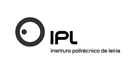 Teaching programme – Model for Teaching assignment (STA) 2016/2017This document should be filled and endorsed by both Institutions BEFORE the Teaching mobility takes placeTeacherName ………………………………………………………………………………………………………………….Surname ……………………………………..………………………………………..................................................Home InstitutionDepartment and Name of contact person at the home institution……………………………………...........................School at Home Institution…………………………………………………...………………………….………………….Host InstitutionName of the host Institution   (and Erasmus ID code) ……………………………………………………………………Name of contact person at the host Institution ................................................................................................Department/School/Faculty:  ………………………………………………………………………....................................Teaching programmeSubject area (ISCED code) ……….……………………………………………………………………………………….Level (Bachelor Year x, Master Year x, Doctoral Year x) ……………………..…………......................................................Number of teaching hoursDuration of teaching mobility (number of days)......................................................................................................................Teaching language ........................................................................................................................................................................Goals of the mobility……………………………………………………………………………………………………………………………………………………………………………………………………………………………………………………Added value of the mobility  (both for the host Institution and for the teacher)…………………………………………………………………………………………………………………………………………………………………………………………………………………………………………………….Content of the teaching programme……………………………………………………………………………………………………………………………………………………………………………………………………………………………………………………Expected results (not limited to the number of students concerned)……………………………………………………………………………………………………………………………………………………………………………………………………………………………………………………Are you going on Erasmus mobility for the first time?     YES            NO Date: ……………………………………….Teacher’s signature ……………………………………………………………………........………………….Erasmus + Coordinator’s signature (Home Institution.)……………………………………………………...Signature of the contact person at Host Institution..................................................………………………...